PENGARUH IKLIM ORGANISASI TERHADAP MOTIVASI KERJA GURU DI SMP NEGERI KABUPATEN KONAWE SELATAN 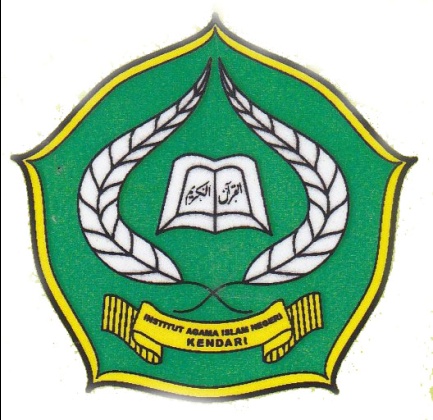 Skripsi Diajukan Untuk Memenuhi Salah Satu Syarat Mencapai Gelar Sarjana Pendididikan Islam Pada Program  Studi Manajemen Pendidikan Islam OLEH :YULIANTI 11010103075FAKULTAS TARBIYAH DAN ILMU KEGURUANINSTITUT AGAMA ISLAM NEGERIKENDARI2015